Reformierte Kirchen Bern-Jura-SolothurnSuchergebnisse für "Generationen"Autor / TitelJahrMedientypSignatur / Standort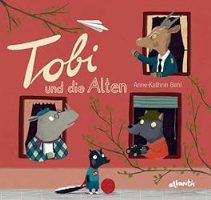 Behl, Anne-KathrinTobi und die Alten2013BilderbuchGenerationen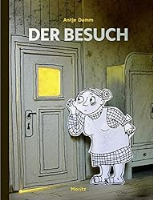 Damm, AntjeDer Besuch2015BilderbuchGenerationen